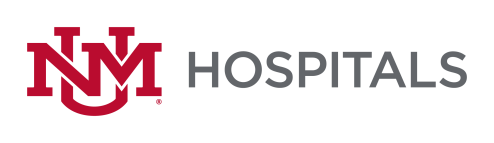 To:   		All Potential OfferorsFrom:		Sherry Tackett, Procurement Specialist	Date:		April 15, 2021Subject:		RFP P438-21 Reconstructive Urology Implants and DisposablesPlease add this Addendum #1 to the original RFP documents.  It shall be the responsibility of the interested Offerors to adhere to any changes or revision to the RFP as identified in this Addendum #1.The following clarification shall become permanent and made part of the procurement file.  Offer Due Date/Time:  May 6, 2021 @ 2 pm MST.  Proposals received after this deadline will not be accepted.If there are any questions or inquiries in relation to this Addendum #1, Offerors may contact Sherry Tackett at (505) 272-2575 or by email at sltackett@salud.unm.edu.